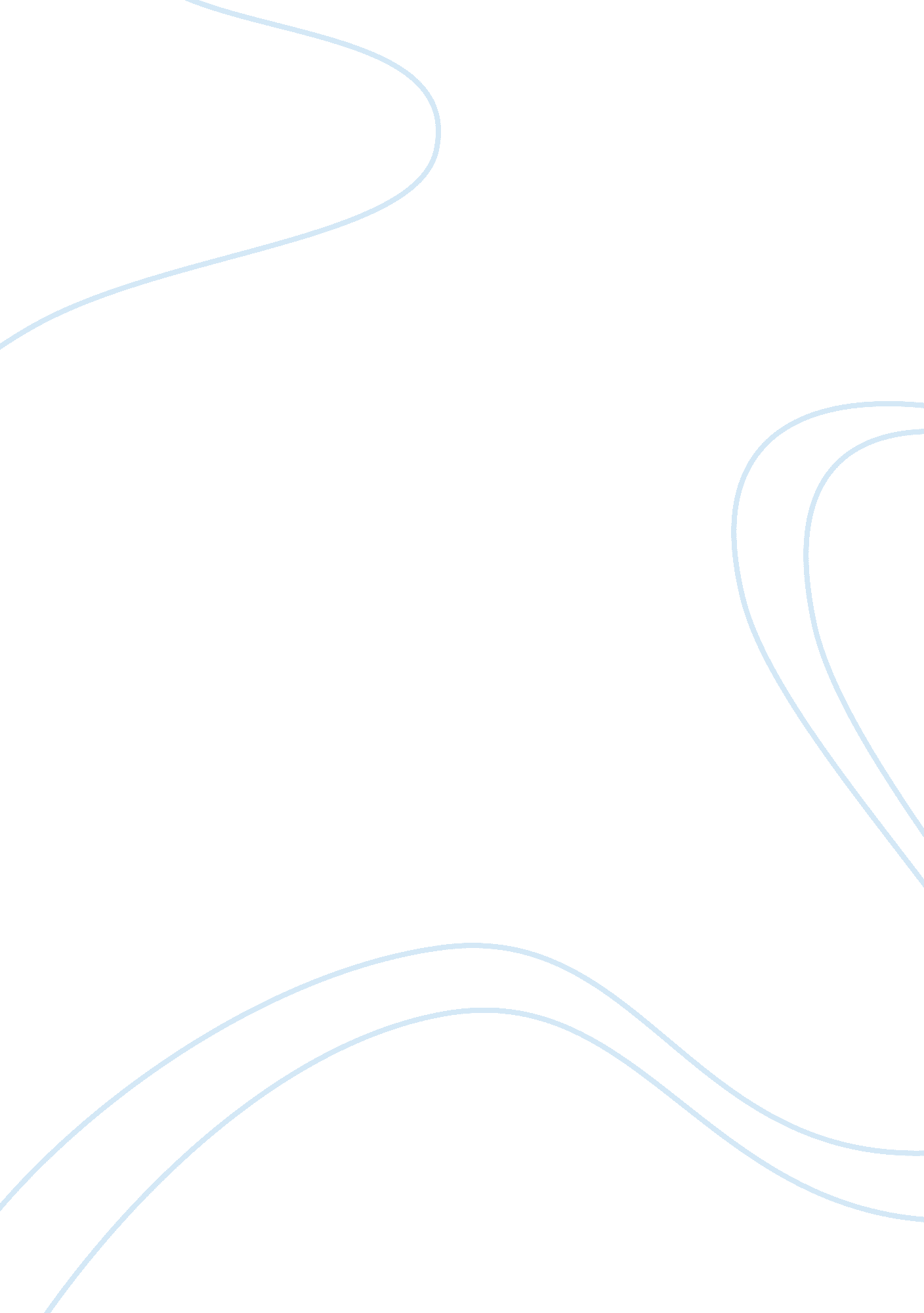 Women with gunsLinguistics, English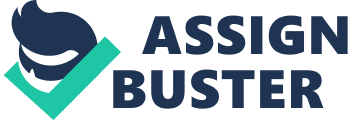 A Peaceful Woman Explains Why She Carries a Gun There are many reasons and potential benefits why women should be allowed to carry firearms. The reality is that although we dont know exactly how many women possess guns, we do know that more women now than ever have firearms for the purpose of their own safety. The three reasons why women should carry a firearm are for self-protection, protection of their families protection, and also for self-independence. reasons why most women should carry guns. 
Women use guns for self-protection now more than ever. The reason for this is because there are many women who work in dangerous neighborhoods stays late at night at work are may be victimized on their way home from work. The reason that this happens is because these woman are defenseless at late night time, and they do not carry a gun at times when they need to protect themselves. If women knew how to use a gun for the purposes of self-protection, there would be fewer rapes and murders and also women would not be victimized as much. 
There are many single mothers raising children who sometimes feel defenseless in their own home, especially if they don’t have a male figure to protect them. Single mothers should keep a firearm safely concealeden in their homes in order to protect their young families. The reason for this is that many women are unable to defend themselves from large more, aggressive predator who tries to break in their house to rob or hurt them or their children. Most single mothers have no greater responsibility than to take care of themselves and those they love the most: their children. By allowing women to keep guns in their homes, it would ensure that their households are safe and everyone is protected. 
Finally, women should carry firearms for their own self-independence. The reason that a woman should carry a gun for self-independence is because they should not have to feel weak and afraid. Allowing a woman to carry a gun will make her feel safe and not afraid of what may be lurking around the next dark corner when they’re on their way home late at night. A woman should never have to feel as if they need a man for protection, so letting women have firearms gives them self-independence and prevents them from being victimized in the future. When a woman has the power of a gun, that she has a gun she has a lower chance of becoming victimized. 
There are many reasons why a woman should carry a firearm, but the reality is that women are still being victimized. because its the There is a perception and reality that not enough women are carrying guns to protect themselves and their families. More women should carry firearms to protect themselves from dangerous situations that are otherwise unavoidable. A person should never use a gun to solve a problem if it can be solved through words or other actions, but there are some occasions where a person may feel as if their life is in danger, and it may be necessary to carry a gun for protection. Above all else, it is better to be safe than sorry. 